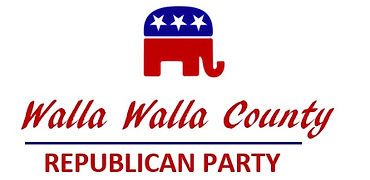 Walla Walla County Proxy FormProxy AssignmentI, ___________________________, Committee Officer (PCO) of Precinct __________________ do hereby appoint ____________________________ to proxy at a meeting of the Walla Walla County Republican Central Committee on the date of _____________, or at any adjourned meeting thereof, with all the power I should possess if personally present.  This hereby supersedes previous proxies assigned on my behalf.Signed: ____________________________Date: ________________________________________________________________________________________________Proxy Acceptance and OathI, _______________________________, affirm that I reside in Precinct ___________________, that I am a Republican, I support the Walla Walla County and National Republican Platforms, and swear to abide by the Bylaws and Policies of the Walla Walla County Republican Party in my capacity of proxy.Proxy Signature: __________________________Date: _________________________Email completed proxy form to: WWGOP Chair